                                                                                                                                                                             «Регистр»проект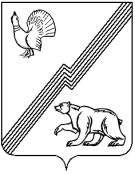 АДМИНИСТРАЦИЯ ГОРОДА ЮГОРСКАХанты-Мансийского автономного округа – Югры ПОСТАНОВЛЕНИЕот  «      »                       2019 года							                            №____О Порядке предоставления субсидии из бюджетагорода Югорска социально ориентированным некоммерческим организациям, не являющимся государственными (муниципальными) учреждениями,на организацию и проведение культурно-массовых мероприятийВ соответствии со статьей 78.1 Бюджетного кодекса Российской Федерации, постановлением Правительства Российской Федерации от 07.05.2017 № 541 «Об общих требованиях к нормативным правовым актам, муниципальным правовым актам, регулирующим предоставление субсидий некоммерческим организациям, не являющимся государственными (муниципальными) учреждениями»:Утвердить Порядок предоставления субсидии из бюджета города Югорска социально ориентированным некоммерческим организациям, не являющимся государственными (муниципальными) учреждениями, на организацию и проведение культурно-массовых мероприятий (приложение 1).Утвердить Порядок отбора и оценки заявок для участия в конкурсе на предоставление субсидии из бюджета города Югорска социально ориентированными некоммерческими организациями, не являющимся государственными (муниципальными) учреждениями, на организацию и проведение культурно-массовых мероприятий (приложение 2).Опубликовать постановление в официальном печатном издании города Югорска и разместить на официальном сайте органов местного самоуправления города Югорска.Настоящее постановление вступает в силу после его официального опубликования. Контроль за выполнением постановления возложить на заместителя главы города Югорска Т.И. Долгодворову.Глава города Югорска                                                                                                  А.В. БородкинПриложение 1к постановлениюадминистрации города Югорска____________№ ______     Порядок
предоставления субсидии из бюджета города Югорска социально ориентированным некоммерческим организациям, не являющимся государственными (муниципальными) учреждениями, на организацию и проведение культурно-массовых мероприятий(далее - Порядок)Общие положения о предоставлении субсидии1.1.  Настоящий Порядок разработан на основании статьи 78.1 Бюджетного кодекса Российской Федерации и определяет цели, условия и порядок предоставления субсидии из бюджета города Югорска (далее – субсидии) социально ориентированным некоммерческим организациям, не являющимся государственными (муниципальными) учреждениями (далее - СОНКО), на организацию и проведение культурно-массовых мероприятий и предусматривает комплекс взаимосвязанных мероприятий, направленных на решение конкретных задач, соответствующих учредительным документам социально ориентированных некоммерческих организаций и видам деятельности, предусмотренным статьей 31.1 Федерального закона от 12.01.1996 №7-ФЗ «О некоммерческих организациях» (далее – Федеральный закон «О некоммерческих организациях»), а так же устанавливает формы контроля за соблюдением цели, условий и порядка предоставления и возврата субсидии. 1.2.  Цель предоставления субсидии: финансовое обеспечение затрат, связанных с организацией и проведением СОНКО культурно-массовых мероприятий на территории города Югорска.1.3. Главным распорядителем бюджетных средств, до которого в соответствии с бюджетным законодательством Российской Федерации как получателю бюджетных средств доведены в установленном порядке лимиты бюджетных обязательств на предоставление субсидии на соответствующий финансовый год (соответствующий финансовый год и плановый период) является Управление культуры администрации города Югорска (далее – Главный распорядитель). 1.4. Субсидии предоставляются на организацию и проведение культурно-массовых мероприятий СОНКО в рамках осуществления их уставной деятельности, по результатам конкурса на предоставление субсидии из бюджета муниципального образования городской округ город Югорск СОНКО, не являющимся государственными (муниципальными) учреждениями на организацию и проведение культурно-массовых мероприятий (далее – Конкурс), проводимого в соответствии с настоящим Порядком предоставления субсидии.1.5. Под организацией и проведением культурно-массовых мероприятий понимается организация и проведение культурно-досуговых или информационно-просветительских мероприятий, направленных на удовлетворение духовных, эстетических, интеллектуальных и других потребностей населения в сфере культуры и досуга, содействие свободному участию граждан в культурной жизни общества, приобщение к культурным ценностям и проводимых в специально определенных для этого местах. 1.6. Право на получение субсидии имеют СОНКО, осуществляющие деятельность на территории муниципального образования городской округ город Югорск.1.7. Отбор и оценка заявок СОНКО осуществляется в соответствии с Порядком отбора и оценки заявок для участия в конкурсе на предоставление субсидии социально ориентированным некоммерческим организациям на организацию и проведение культурно-массовых мероприятий, утвержденным постановлением администрации города Югорска.1.8. Субсидии предоставляются в соответствии с решением Думы города Югорска на очередной финансовый год и на плановый период в пределах лимитов бюджетных обязательств, утвержденных Главному распорядителю на эти цели на соответствующий финансовый год.2.Условия и порядок предоставления субсидии 2.1.Условиями предоставления субсидии является:- соответствие СОНКО требованиям к участникам Конкурса, установленным настоящим Порядком предоставления субсидии;- включение СОНКО в список победителей Конкурса, утвержденный постановлением администрации города Югорска;- наличие Договора (соглашения) о предоставлении из бюджета города Югорска субсидии некоммерческим организациям, не являющимся государственными (муниципальными) учреждениями (далее - Соглашение);- отсутствие у СОНКО просроченной задолженности по возврату в бюджет города Югорска субсидий, бюджетных инвестиций, предоставленных, в том числе в соответствии с иными правовыми актами, и иная просроченная задолженность перед бюджетом города Югорска. 2.3. СОНКО на первое число месяца, предшествующего месяцу, в котором планируется заключение Соглашения должна соответствовать следующим требованиям:2.3.1. Не находиться в процессе реорганизации, ликвидации, банкротства, не быть признанным банкротом, должны отсутствовать ограничения на осуществление хозяйственной деятельности.2.3.2. На день обращения за субсидией, деятельность СОНКО в порядке, предусмотренном Кодексом Российской Федерации об административных правонарушениях, не должна быть приостановлена. 2.3.3. Отсутствие неисполненной обязанности по уплате налогов, сборов, страховых взносов, пеней, штрафов, процентов, подлежащих уплате в соответствии с законодательством Российской Федерации о налогах и сборах.2.3.4. Отсутствие просроченной задолженности по возврату в бюджет города Югорска субсидий, бюджетных инвестиций, предоставленных, в том числе, в соответствии с иными правовыми актами, и иная просроченная задолженность перед бюджетом города Югорска.  2.3.5. Наличие государственной регистрации в качестве налогового агента в муниципальном образовании городской округ город Югорск.2.3.6. Осуществление СОНКО своей деятельности на территории муниципального образования городской округ город Югорск.2.4. Главный распорядитель:2.4.1. Объявляет Конкурс.2.4.2. Обеспечивает работу Конкурсной комиссии по рассмотрению заявок. 2.4.3. Устанавливает сроки начала и окончания приема заявок на участие в Конкурсе.2.4.4. Организует распространение информации на официальном сайте органов местного самоуправления города Югорска. 2.4.5. Организует консультирование по вопросам подготовки заявок на участие  в Конкурсе.2.4.6. Организует приём, регистрацию заявок на участие в Конкурсе.2.4.7. Рассматривает заявки на участие в Конкурсе с возможным привлечением экспертов.2.4.8. Обеспечивает сохранность поданных заявок на участие в Конкурсе.2.4.9. Утверждает приказом решение Конкурсной комиссии по рассмотрению заявок на получение субсидии из бюджета города Югорска СОНКО на организацию и проведение культурно-массовых мероприятий.2.4.10. Утверждает приказом положение о Конкурсной комиссии и состав Конкурсной комиссии.2.5. Объявление о проведении Конкурса размещается на официальном сайте органов местного самоуправления города Югорска.2.6. В объявлении о проведении Конкурса указываются сроки и место приёма заявок на участие в Конкурсе, почтовый адрес для направления заявок на участие в Конкурсе, направления, по которым проводится Конкурс, контактный телефон для получения консультаций по вопросам подготовки заявок на участие в Конкурсе. 2.7. Дата, время и место проведения заседания Конкурсной комиссии определяется Главным распорядителем, по согласованию с председателем Конкурсной комиссии. 2.8. Проведение заседания Конкурсной комиссии осуществляется в течение 30 календарных дней со дня окончания приёма заявок на участие в Конкурсе.2.9. Для участия в Конкурсе СОНКО представляют следующую конкурсную документацию: - заявку на участие в Конкурсе установленной формы на печатном и электронном носителях (приложение № 1 к Порядку);- информацию с описанием культурно-массового мероприятия на печатном и электронном носителях по установленной форме; - выписку из Единого государственного реестра юридических лиц со сведениями о заявителе; - копию учредительных документов заявителя;- смету расходов на организацию и проведение культурно-массовых мероприятий.2.10. Документы для участия в Конкурсе представляются Главному распорядителю по адресу: 628260, Ханты-Мансийский автономный округ – Югра, Тюменская область, г.Югорск, ул. 40 лет победы, д. 11.2.10.1. Заявки, документы, содержащие неполные или недостоверные сведения, оформленные с нарушением установленных для подачи требований или представленные позднее срока, к рассмотрению не принимаются.2.11. Кроме документов, указанных в пункте 2.9 настоящего Порядка, СОНКО может представить дополнительные документы и материалы о деятельности организации, в том числе информацию о ранее реализованных мероприятиях.2.12. Если информация (в том числе документы СОНКО), включенная в состав заявки на участие в Конкурсе, содержит персональные данные, в состав заявки должно быть включено согласие на обработку этих данных. В противном случае, включение в состав заявки на участие в Конкурсе информации, содержащей персональные данные, не допускается.2.13. Главный распорядитель регистрирует заявки в порядке их поступления с присвоением входящего номера и даты поступления. СОНКО несёт ответственность за достоверность представленных документов в заявке.  2.14. От СОНКО может быть подана только одна заявка на участие в Конкурсе.2.15. Главный распорядитель в течение 7 рабочих дней после регистрации заявки, осуществляет проверку и анализ документов на соответствие положениям, предусмотренным нормативными правовыми актами Российской Федерации и настоящим Порядком.2.16. Внесение СОНКО изменений в заявку на участие в Конкурсе допускается в течение срока приема заявок, путем предоставления дополнительной информации по письменному заявлению.2.17. Заявки могут быть отозваны в течение срока приема заявок, по письменному заявлению СОНКО. Отозванные заявки не учитывают при подсчете количества заявок, предоставленных для участия в Конкурсе. 2.18. Главный распорядитель направляет заявки в Конкурсную комиссию для рассмотрения и определения победителей Конкурса в срок, не превышающий 3 рабочих дней  после окончания срока приема заявок. 2.19. Определение победителей Конкурса осуществляется на заседании Конкурсной комиссии, которое проводится в соответствии с пунктом 2.8 настоящего Порядка предоставления субсидий. Конкурсная комиссия принимает решение об определении победителей Конкурса (получателей субсидии) и оформляет его протоколом, который подписывается всеми членами Конкурсной комиссии, присутствующими на заседании.2.20. Размер субсидии определяется Конкурсной комиссией в соответствии с представленной СОНКО сметой расходов на проведение культурно-массовых мероприятий в пределах лимитов бюджетных обязательств, доведенных до Главного распорядителя на эти цели на соответствующий финансовый год.2.21. Основанием для отказа в предоставлении субсидии является несоответствие представленных СОНКО документов требованиям, установленным пунктами 2.9 – 2.12 Порядка, или не предоставление (предоставление не в полном объеме) указанных документов, недостоверность предоставленной информации. 2.22. В случае отказа в предоставлении субсидии Главный распорядитель в течение 5 рабочих дней после заседания Конкурсной комиссии и с учетом её решения, изложенного в протоколе заседания Конкурсной комиссии, направляет в адрес СОНКО письменное уведомление об отказе в предоставлении субсидии с указанием причин отказа.2.23. Главный распорядитель в течение 5 рабочих дней с даты заседания Конкурсной комиссии и с учетом её решения, изложенного в протоколе заседания Конкурсной комиссии, разрабатывает постановление администрации города Югорска о предоставлении субсидии и размещает информацию о результатах Конкурса на официальном сайте органов местного самоуправления города Югорска. 2.24. После принятия постановления администрации города Югорска о предоставлении субсидии Главный распорядитель в течение 5 рабочих дней направляет СОНКО Соглашение о предоставлении субсидии из бюджета города Югорска.2.25. Соглашение о предоставлении субсидии (далее - Соглашение) заключается в соответствии с типовой формой, установленной департаментом финансов администрации города Югорска.2.26. СОНКО в течение 5 рабочих дней со дня получения Соглашения направляет подписанное Соглашение Главному распорядителю.2.27. Главный распорядитель перечисляет субсидию на расчетный счёт Получателя субсидии, открытый в кредитной организации в течение 5 рабочих дней с момента предоставления от Получателя субсидии заявки на финансовое обеспечение субсидии из бюджета муниципального образования города Югорска согласно приложению к Соглашению.2.28. Периодичность перечисления субсидии определяется Соглашением.2.29. За счёт предоставленной субсидии СОНКО запрещается осуществлять следующие расходы:- связанные с осуществлением предпринимательской и иной приносящей доход деятельности и оказанием помощи коммерческим организациям;- на поддержку политических партий и избирательных кампаний;- на проведение митингов, демонстраций, пикетирований;- на фундаментальные научные исследования;- на приобретение алкогольных напитков и табачной продукции;- на уплату штрафов, пеней;- приобретение за счет полученной субсидии, иностранной валюты, за исключением операций, осуществляемых в соответствии с валютным законодательством Российской Федерации при закупке (поставке) высокотехнологичного импортного оборудования, сырья и комплектующих изделий;- оказание материальной помощи, а так же платных услуг населению.Требования к отчетностиСОНКО представляет Главному распорядителю отчет об использовании субсидии, а так же иные отчеты, установленные Соглашением в сроки и форме, определенные  Соглашением.Контроль за соблюдением условий, целей и порядка предоставления субсидии и ответственность за их нарушение, разрешение споров4.1. Контроль за соблюдением условий, цели и порядка предоставления субсидии осуществляет Главный распорядитель и органы муниципального финансового контроля в соответствии с Бюджетным кодексом Российской Федерации. 4.2. СОНКО несёт ответственность в соответствии с действующим законодательством за соблюдение требований настоящего Порядка, условий и целей, прописанных в Соглашении, в том числе за:- недостоверность представляемых сведений;- нецелевое использование субсидии;- несоблюдение условий и порядка предоставления субсидии, установленных настоящим Порядком и Соглашением.4.3. Предоставление субсидии прекращается в случае выявления факта нецелевого использования субсидии, нарушения условий и порядка предоставления и сроков возврата субсидии.4.4. Согласие получателя субсидии на осуществление проверки предусматривается Соглашением.В случае заключения соглашений (договоров) в целях исполнения обязательств по Соглашению, в указанных соглашениях (договорах) предусматривается норма о согласии лиц, являющихся поставщиками (подрядчиками, исполнителями) по соглашениям (договорам), заключенным в целях исполнения обязательств по соглашению о предоставлении субсидии, на осуществление Главным распорядителем и органами муниципального финансового контроля проверок соблюдения условий, целей и настоящего Порядка.4.5. В случае выявления Главным распорядителем и (или) органами муниципального финансового контроля фактов представления получателем субсидии недостоверных сведений и (или) заведомо ложных документов, определенных пунктами 2.9 - 2.12 Порядка предоставления субсидий, Соглашением, субсидия подлежит возврату в полном объёме в бюджет города Югорска.4.6. Возврат субсидии по фактам выявленных нарушений, указанных в пункте 4.5 настоящего Порядка предоставления субсидий, осуществляется в следующем порядке:4.6.1. Уполномоченный орган в течение 3 рабочих дней со дня выявления фактов, указанных в пункте 4.5 настоящего Порядка, направляет СОНКО требование о возврате субсидии в полном объёме.4.6.2. Требование о возврате субсидии должно быть исполнено СОНКО в течение 5 рабочих дней со дня получения указанного требования.4.7. В случае выявления Главным распорядителем и (или) органом муниципального финансового контроля фактов нецелевого использования средств субсидии, нарушения условий и порядка предоставления субсидии, а также в случае превышения фактически полученных средств субсидии над средствами, подлежащими к перечислению при её предоставлении, излишне выплаченная субсидия СОНКО подлежит возврату в бюджет города Югорска.4.8. Возврат субсидии по фактам выявленных нарушений, указанных в пункте 4.7 настоящего Порядка, осуществляется в следующем порядке:4.8.1. Главный распорядитель в течение 3 рабочих дней со дня выявления фактов, указанных в пункте 4.7 настоящего Порядка предоставления субсидий, прекращает предоставление субсидии и направляет СОНКО требование о возврате субсидии (части субсидии).4.8.2. Требование о возврате субсидии (части субсидии) должно быть исполнено СОНКО в течение 5 рабочих дней со дня получения указанного требования.4.9. Остаток субсидии, не использованный в отчётном финансовом году, СОНКО  возвращает в бюджет города Югорска в течение 5 рабочих дней 
со дня получения уведомления, направленного Главным распорядителем, в случаях, предусмотренных Соглашением.4.10. В случае невыполнения СОНКО в установленный срок требования о возврате субсидии (части субсидии) Главный распорядитель осуществляет взыскание субсидии (части субсидии) в судебном порядке в соответствии с законодательством Российской Федерации.Приложение №1к Порядку предоставления субсидии из бюджета города Югорска социально ориентированным некоммерческим организациям, не являющимся государственными (муниципальными) учреждениями, на организацию и проведение культурно-массовых мероприятийЗаявка на участие в Конкурсе на предоставление субсидии из бюджета города Югорска социально ориентированным некоммерческим организациям, не являющимся государственными (муниципальными) учреждениями, на организацию и проведение культурно-массовых мероприятий (полное наименование некоммерческой организации)Подтверждаю, что на дату подачи заявки на участие в Конкурсе СОНКО не получаю средства из бюджета города Югорска в соответствии с иными нормативными правовыми актами автономного округа, муниципальными правовыми актами на цели, указанные в проекте, отсутствуют задолженности по ранее предоставленным на возвратной основе бюджетным средствам и (или) обязательным платежам перед бюджетами всех уровней бюджетной системы Российской Федерации и государственными внебюджетными фондами.Достоверность информации в настоящей заявке, представленной на участие в конкурсе, подтверждаю.С условиями конкурсного отбора и порядка предоставления субсидии ознакомлен (на) и согласен (на). Даю согласие на обработку персональных данных, указанных в заявке._______________________                 ______________               ________________________(наименование должности	(подпись)                           (фамилия, инициалы)руководителя организации)   «____» ___________20___г.    М.ППриложение 2к постановлениюадминистрации города Югорска____________№ ______     Порядок отбора и оценки заявок для участия в конкурсе на предоставление субсидии из бюджета города Югорска социально ориентированными некоммерческими организациями, не являющимся государственными (муниципальными) учреждениями, на организацию и проведение культурно-массовых мероприятий1. Отбор заявок на предоставление субсидии направленных социально ориентированным некоммерческим организациям, не являющимся государственными (муниципальными) учреждениями (далее - СОНКО), на организацию и проведение культурно-массовых мероприятий (далее - заявка), осуществляется Главным распорядителем на основании критериев, указанных в п.2.3 Порядка предоставления субсидии из бюджета города Югорска социально ориентированным некоммерческим организациям, не являющимся государственными (муниципальными) учреждениями на организацию и проведение культурно-массовых мероприятий. 2. Оценка заявок, поступивших Главному распорядителю, осуществляется Конкурсной комиссией по следующим критериям:- обоснованность расходования средств, запланированных на организацию и проведение культурно-массовых мероприятий;- опыт в реализации культурно-массовых мероприятий на основании подтверждающих документов представленных СОНКО;- наличие необходимой для реализации мероприятий материально-технической базы: помещения, техническое оборудование, сценические костюмы, художественное оформление;- квалификация и профессиональные навыки обслуживающего и технического персонала, участвующего в организации и проведении культурно-массовых мероприятий. 3. Основания для отказа в допуске заявки СОНКО на получение субсидии:- несоответствие представленных документов требованиям, предусмотренным пунктами 2.9 – 2.12 Порядка предоставления субсидии из бюджета города Югорска социально ориентированным некоммерческим организациям, не являющимся государственными (муниципальными) учреждениями на организацию и проведение культурно-массовых мероприятий, или непредставление (предоставление не в полном объеме) указанных документов;- недостоверность представленной информации; - представление более одной заявки; - поступление заявки после окончания срока приёма заявок (в том числе по почте);- возбуждение производства по делу о банкротстве в отношении СОНКО арбитражным судом;- СОНКО находится в процесс ликвидации, реорганизации.4. Не является основанием для отказа в допуске к участию в Конкурсе наличие в представленных документах описок, опечаток, орфографических ошибок, за исключением случаев, когда такие ошибки имеют существенное значение для оценки содержания представленных документов.5. Расходы, связанные с подготовкой и подачей заявок на получение субсидии, заявителям не возмещаются.6. Конкурсная комиссия оценивает заявки путём заполнения оценочных листов, итоговых ведомостей, сводной ведомости (приложения 1,2,3). По результатам рассмотрения заявок и документов, представленных в составе заявок СОНКО, Конкурсная комиссия выносит решение об определении победителей Конкурса большинством голосов, которое оформляется протоколом заседания Конкурсной комиссии. Протокол заседания Конкурсной комиссии подписывается всеми членами Конкурсной комиссии, присутствующими на заседании и утверждается приказом Главного распорядителя. Приложение 1к Порядку отбора и оценки заявок для участия в конкурсе на предоставление субсидии из бюджета города Югорска социально ориентированным некоммерческим организациям, не являющимся государственными (муниципальными) учреждениями, на организацию и проведение культурно-массовых мероприятийОЦЕНОЧНЫЙ ЛИСТПриложение 2к Порядку отбора и оценки заявок для участия в конкурсе на предоставление субсидии из бюджета города Югорска социально ориентированным некоммерческим организациям, не являющимся государственными (муниципальными) учреждениями, на организацию и проведение культурно-массовых мероприятийИТОГОВАЯ ВЕДОМОСТЬ___________________________________________________________________________________Полное наименование СОНКО Заседание Конкурсной комиссии по рассмотрению заявок на предоставление субсидии из бюджета города Югорска социально ориентированным некоммерческим организациям, не являющимся государственными (муниципальными) учреждениями, на организацию и проведение культурно-массовых мероприятий от _____________Приложение 3к Порядку отбора и оценки заявок для участия в конкурсе на предоставление субсидии из бюджета города Югорска социально ориентированным некоммерческим организациям, не являющимся государственными (муниципальными) учреждениями, на организацию и проведение культурно-массовых мероприятийСВОДНАЯ ВЕДОМОСТЬ   Заседание Конкурсной комиссии по рассмотрению заявок на предоставление субсидии из бюджета города Югорска социально ориентированным некоммерческим организациям, не являющимся государственными (муниципальными) учреждениями, на организацию и проведение культурно-массовых мероприятий от ______________           Председатель Комиссии:                         _____________	__________________________             Секретарь Комиссии:                        _____________	__________________________                    Члены Комиссии:                    _____________	__________________________                                                          _____________	__________________________                                                          _____________	__________________________	             _____________	__________________________	_____________	__________________________Полное наименование СОНКОСокращенное наименование некоммерческой организацииОрганизационно-правовая формаДата регистрации организации (при создании до 1 июля 2002 года)Дата внесения записи о создании в единый государственный реестр юридических лиц (при создании после 1 июля 2002 года)Основной государственный регистрационный номерКод по общероссийскому классификатору продукции (ОКПО)Код(ы) по общероссийскому классификатору внешнеэкономической деятельности (ОКВЭД)Индивидуальный номер налогоплательщика (ИНН)Код причины постановки на учет (КПП)Номер расчетного счетаНаименование банкаБанковский идентификационный код (БИК)Номер корреспондентского счетаАдрес (место нахождения) постоянно действующего органа некоммерческой организацииПочтовый адресТелефонСайт в сети ИнтернетАдрес электронной почтыНаименование должности руководителяФамилия, имя, отчество руководителяЧисленность работниковЧисленность добровольцевЧисленность учредителей (участников, членов)Общая сумма денежных средств, полученных некоммерческой организацией в предыдущем году, из них:взносы учредителей (участников, членов)гранты и пожертвования юридических лицпожертвования физических лицсредства, предоставленные из федерального бюджета, бюджетов субъектов Российской Федерации, местных бюджетовдоход от целевого капиталаИнформация о видах деятельности, осуществляемых некоммерческой организациейИнформация о мероприятии, представленном в составе заявки на участие в конкурсном отборе социально ориентированных некоммерческих организацийИнформация о мероприятии, представленном в составе заявки на участие в конкурсном отборе социально ориентированных некоммерческих организацийНаименование мероприятияНаименование органа управления некоммерческой организации, утвердившего проведение мероприятияСроки проведения мероприятияЭтапы подготовки и реализации мероприятия, для финансового обеспечения которых запрашивается субсидияОбщая сумма планируемых расходов на организацию и проведение мероприятияЗапрашиваемый размер субсидииПредполагаемая сумма софинансирования мероприятияНеобходимость оказания информационной поддержки мероприятияКраткое описание мероприятия, для финансового обеспечения которого запрашивается субсидия№п/пНаименование критерияШкала оценки критерия(варианты оценкив баллах)1.Обоснованность расходования средств, запланированных на организацию и проведение культурно-массового мероприятия:расходы не обоснованы - 0 баллов;расходы обоснованы частично - 1 балл;расходы полностью обоснованы - 2 балла0 - 1 - 22.Наличие опыта в реализации культурно-массовых мероприятий, представленных некоммерческими организациями                            (на основании подтверждающих документов):0 программ (проектов) - 0 баллов;от 1 до 2 программ (проектов) - 1 балл;от 3 до 4 программ (проектов) - 2 балла;от 5 и более - 3 балла0 - 1 - 2 - 33.Наличие необходимой материально-технической базы для организации и проведения культурно-массовых мероприятий:база отсутствует - 0 баллов;база имеется частично - 1 балл;база арендованная - 2 балла;база имеется собственная - 3 балла0 - 1 - 2 - 34.Наличие обслуживающего и технического персонала, участвующего в организации и проведении культурно-массовых мероприятий:персонал отсутствует - 0 баллов;персонал только творческий или технический - 1 балл;персонал творческий и технический имеется - 2 балла0 - 1- 2 № п/пНаименование критерияОценка членов Комиссии в баллахОценка членов Комиссии в баллахОценка членов Комиссии в баллахОценка членов Комиссии в баллахСредний бал по критерию№ п/пНаименование критерияФ.И.О.Ф.И.О.Ф.И.О.Ф.И.О.Средний бал по критерию1.Обоснованность расходования средств, запланированных на организацию и проведение культурно-массового мероприятия2.Наличие опыта в реализации культурно-массовых мероприятий, представленных некоммерческими организациями                            (на основании подтверждающих документов)3.Наличие необходимой материально-технической базы для организации и проведения культурно-массовых мероприятий4.Наличие обслуживающего и технического персонала, участвующего в организации и проведении культурно-массовых мероприятийИтоговый балл:Итоговый балл:Итоговый балл:Итоговый балл:Итоговый балл:Итоговый балл:№п/пНаименование СОНКО/название мероприятияИтоговый баллСумма для выполнения мероприятия